LUCIANO LIGAUE“DEDICATO A NOI”
CREDITI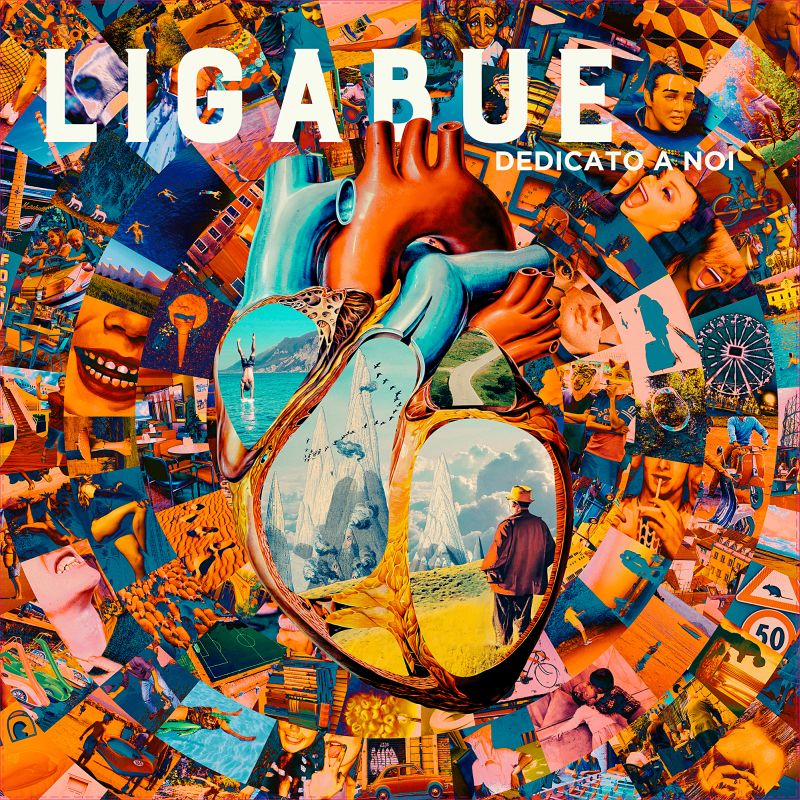 1. Così come sei2. La parola “amore”3. La metà della mela4. Dedicato a noi5. Musica e parole6. Una canzone senza tempo7. Quel tanto che basta8. Niente piano B9. Chissà se Dio si sente solo10. Stanotte più che mai11. RideraiNon cambierei questa vita con nessun’altraBonus track contenuta nelle versioni doppio vinile coloratoProdotto da Fabrizio Barbacci e Luciano LigabueCoprodotto da Niccolò BossiniProduzione esecutiva: Claudio Maioli per ZOO APERTOTesti e musiche: Luciano LigabueRegistrato e mixato da Paolo Alberta presso Zoo Studio a Correggio (Reggio Emilia)Registrazioni e missaggi addizionali: Guglielmo Ridolfo GaglianoAssistente alle registrazioni: Lenny LigabueLuciano Ligabue: chitarre e tastiereLenny Ligabue: batteria e coriNiccolò Bossini: chitarre, basso e cori Guglielmo Ridolfo Gagliano: basso, tastiere, pianoforte e cori  Fabrizio Barbacci: chitarra acustica e coriPaolo Alberta: percussioni  Hanno suonato anche:Max Cottafavi: chitarre (in Così come sei, La parola “amore”, Musica e parole, Una canzone senza tempo, Stanotte più che mai e Non cambierei questa vita con nessun’altra)Fede Poggipollini: chitarre (in La metà della mela e Niente piano B)Luciano Luisi: pianoforte (in La metà della mela, Dedicato a noi, Musica e parole, Quel tanto che basta, Chissà se Dio si sente solo, Stanotte più che mai e Riderai), tastiere (in Chissà se Dio si sente solo) e cori (in Dedicato a noi)Mastering: Greg Calbi e Steve Fallone presso Sterling Sound a New York CityEdizioni Musicali: Fuoritempo srl / Riservarossa srlArtwork e foto booklet: Paolo De Francesco - MoltiMediaFoto in studio di registrazione: Lenny LigabueFoto Luciano: Maurizio BrescianiAssistenza legale: Avv. Patrizio ViscoUfficio stampa: Riccardo Vitanzawww.ligabue.comFB Ligabue - IG ligabue_official - Twitter Ligabuebarmario.ligabue.com